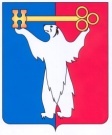 АДМИНИСТРАЦИЯ ГОРОДА НОРИЛЬСКАКРАСНОЯРСКОГО КРАЯРАСПОРЯЖЕНИЕ24.09.2019	г.Норильск	№ 5056Об изменении вида разрешенного использования земельного участка Рассмотрев заявление Управления имущества Администрации города Норильска (ИНН 2457058236, ОГРН 1052457011276, адрес (место нахождения): 663330, Красноярский край, город Норильск, проспект Ленинский, 23А), в соответствии с подразделом 2.2. раздела 2 Части III Правил землепользования и застройки на территории муниципального образования город Норильск, утвержденными решением Норильского городского Совета депутатов от 10.11.2009
№ 22-533, 1.  Изменить вид разрешенного использования земельного участка с кадастровым номером 24:55:0202003:100 «для нежилого отдельно стоящего здания» на «бытовое обслуживание», расположенного в зоне делового, общественного и коммерческого назначения (районный центр) - Ц-2 по адресу: Красноярский край, г. Норильск, район Талнах, ул. Кравца, д. 16А.2.   Управлению по градостроительству и землепользованию Администрации города Норильска направить копию настоящего распоряжения в адрес Управления Федеральной службы государственной регистрации, кадастра и картографии по Красноярскому краю для внесения изменений в сведения о земельном участке в государственный кадастр недвижимости в течение 5 рабочих дней с даты его издания.3.  Опубликовать настоящее распоряжение в газете «Заполярная правда» и разместить его на официальном сайте муниципального образования город Норильск.4.  Контроль исполнения пункта 2 настоящего распоряжения возложить на заместителя Главы города Норильска по собственности и развитию предпринимательства.И.о. Главы города Норильска	А.В. Малков